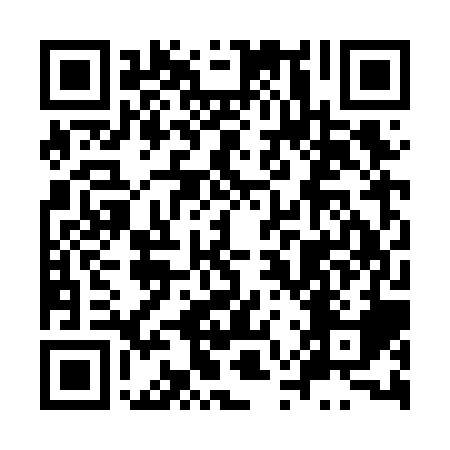 Prayer times for Char Kandapara, BangladeshWed 1 May 2024 - Fri 31 May 2024High Latitude Method: NonePrayer Calculation Method: University of Islamic SciencesAsar Calculation Method: ShafiPrayer times provided by https://www.salahtimes.comDateDayFajrSunriseDhuhrAsrMaghribIsha1Wed4:055:2511:563:206:267:472Thu4:045:2411:553:206:277:473Fri4:035:2411:553:206:277:484Sat4:025:2311:553:206:287:495Sun4:015:2211:553:196:287:496Mon4:015:2211:553:196:297:507Tue4:005:2111:553:196:297:518Wed3:595:2111:553:196:307:519Thu3:585:2011:553:186:307:5210Fri3:585:2011:553:186:317:5311Sat3:575:1911:553:186:317:5312Sun3:565:1811:553:186:327:5413Mon3:555:1811:553:176:327:5514Tue3:555:1811:553:176:327:5515Wed3:545:1711:553:176:337:5616Thu3:535:1711:553:176:337:5717Fri3:535:1611:553:166:347:5718Sat3:525:1611:553:166:347:5819Sun3:525:1511:553:166:357:5920Mon3:515:1511:553:166:357:5921Tue3:515:1511:553:166:368:0022Wed3:505:1411:553:166:368:0123Thu3:505:1411:553:166:378:0124Fri3:495:1411:553:156:378:0225Sat3:495:1411:563:156:388:0326Sun3:485:1311:563:156:388:0327Mon3:485:1311:563:156:398:0428Tue3:485:1311:563:156:398:0429Wed3:475:1311:563:156:398:0530Thu3:475:1211:563:156:408:0631Fri3:475:1211:563:156:408:06